Публикация о реализуемом в ГБОУ школа № 268 Невского района Санкт-Петербурга проекте в области энергосбережения и повышения энергетической эффективности В настоящее время в ГБОУ школа № 268 Невского района Санкт-Петербурга осуществляется реализация Программы в области энергосбережения и повышения энергетической эффективности. Программа содержит организационные, экономические, технические и иные мероприятия, взаимосвязанные по ресурсам и срокам реализации, направленных на решение задач энергосбережения.Реализация программы предполагает осуществление контроля, постоянный анализ полученных результатов и разработку новых мероприятий.Для достижения поставленной цели в 2019 году администрацией Невского района Санкт-Петербурга было принято решение о привлечении внебюджетных источников финансирования в проекты, направленные на повышение энергетической эффективности объектов социальной сферы района.В 2021 году ГБОУ Школа № 268 заключен энергосервисный контракт, исполнение которого направлено на энергосбережение и повышение энергетической эффективности использования энергетических ресурсов (бюджетного учреждения.Основные мероприятия, предусмотренные условиями заключенного контракта, направлены на модернизацию устаревшей системы освещения образовательного учреждения и замену ее на современное светодиодное оборудование.Все первоначальные расходы, связанные с внедрением энергосберегающих мероприятий, а также гарантийным обслуживанием установленного оборудования на протяжении всего срока его действия, несет энергосервисная компания.Именно из достигнутой, в ходе реализации энергосервисного контракта, экономии энергетических ресурсов осуществляется возврат средств инвестору – энергосервисной компании.В результате исполнения энергосервисного контракта ГБОУ Школа № 268 планирует экономить не менее 71112 кВт. электрической энергии в год. Одновременно с реализацией ЭСК Школа осуществляет и другие мероприятия, направленные на энергосбережение и повышение энергетической эффективности.Замена устаревших радиаторов отопления на современные с более высоким КПД.Плановое обслуживание ИТП.Разработка проектно-сметной документации для реконструкции ИТП в следующих периодах.Проведение мероприятий по обучению сотрудников правилам и методом эффективного использования энергоресурсов.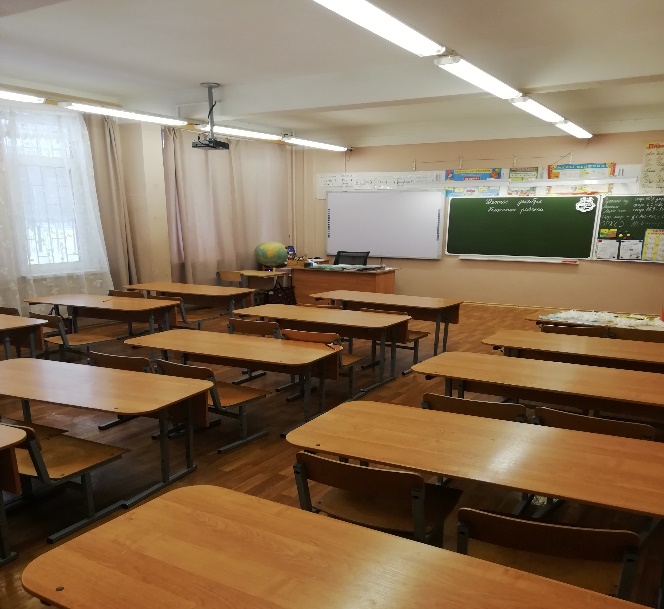 